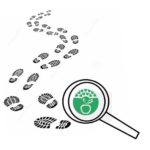 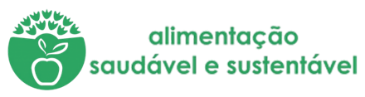 Na minha casa não desperdiçamos alimentos!E agora…Deixa-nos a tua receitaO prato principal foi cozido à portuguesaTítulo: empadão de carneIngredientes: batatas, leite, manteiga, ovos e carneProcedimentos: Picar a carneFazer o puréColocar o puré numa assadeira e no meio a carne picada. Por cima colocamos bacon.Foi ao forno a alourar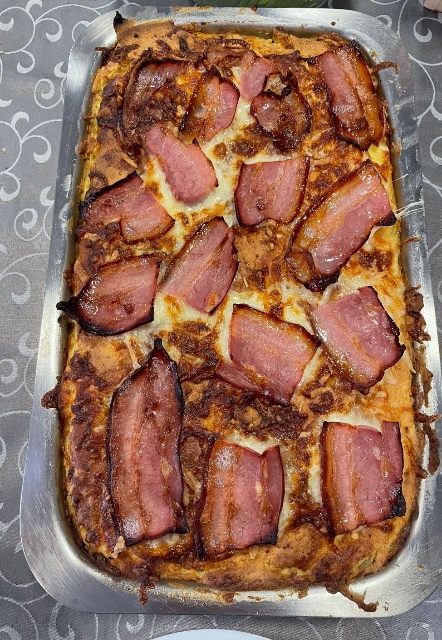 E agora…Deixa-nos a tua receitaReceita vegana.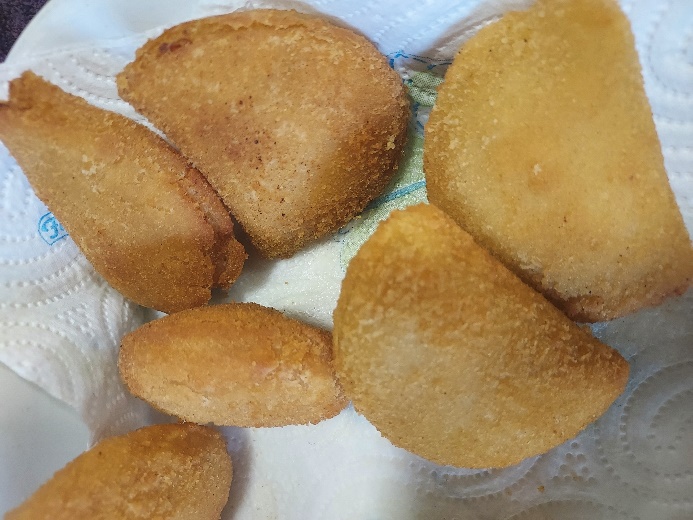 Título: Rissóis de lentilhas vermelhas.Ingredientes: água, farinha, pão ralado…Procedimentos: O prato principal foi caril de lentilhas.                            Com as lentilhas que sobraram fizemos rissóis.	Tabela de registos 	Tabela de registos Dia 1PESO DO DESPERDÍCIO DIA 1Registo em peso de alimentos desperdiçados durante a preparação das refeições (ex: quando preparam uma sopa, pesar o as partes dos legumes descartados, cascas, raízes, etc.)50gApós a refeição verificar se a mesma foi consumida na sua totalidade. Registo em peso.300gDia 2PESO DO DESPERDÍCIO DIA 2Registo em peso de alimentos desperdiçados durante a preparação das refeições (ex: quando preparam uma sopa, pesar o as partes dos legumes descartados, cascas, raízes, etc.)100gApós a refeição verificar se a mesma foi consumida na sua totalidade. Registo em peso.0Dia 3PESO DO DESPERDÍCIO DIA 3Registo em peso de alimentos desperdiçados durante a preparação das refeições (ex: quando preparam uma sopa, pesar o as partes dos legumes descartados, cascas, raízes, etc.)220gApós a refeição verificar se a mesma foi consumida na sua totalidade. Registo em peso.300g